Об утверждении порядка заключения в электронной формеи подписания усиленной квалифицированной электронной подписью лица, имеющего право действовать от именисоответственно уполномоченного органа, исполнителямуниципальных услуг в социальной сфере по результатамотбора исполнителей муниципальных услуг в социальной сфере,соглашений, предусмотренных частью 6 статьи 9 Федерального закона от 13.07.2020 №189-ФЗ «О государственном (муниципальном) социальном заказе на оказание государственных (муниципальных) услуг в социальной сфере», в городе КогалымеВ соответствии с частью 3 статьи 21 Федерального закона от 13.07.2020 №189-ФЗ «О государственном (муниципальном) социальном заказе на оказание государственных (муниципальных) услуг в социальной сфере», постановлением Администрации города Когалыма от 00.00.2023 года №00 «Об организации оказания муниципальных услуг в социальной сфере по направлению деятельности «реализация дополнительных общеразвивающих программ для детей», Уставом города Когалыма:Утвердить порядок заключения в электронной форме и подписания усиленной квалифицированной электронной подписью лица, имеющего право действовать от имени соответственно уполномоченного органа, исполнителя муниципальных услуг в социальной сфере по результатам отбора исполнителей муниципальных услуг в социальной сфере, соглашений, предусмотренных частью 6 статьи 9 Федерального закона от 13.07.2020 №189-ФЗ «О государственном (муниципальном) социальном заказе на оказание государственных (муниципальных) услуг в социальной сфере», в городе Когалыме согласно приложению к настоящему постановлению.2. Комитету финансов Администрации города Когалыма (М.Г.Рыбачок) направить в юридическое управление Администрации города Когалыма текст постановления и приложение к нему, его реквизиты, сведения об источнике официального опубликования в порядке и сроки, предусмотренные распоряжением Администрации города Когалыма от 19.06.2013 №149-р «О мерах по формированию регистра муниципальных нормативных правовых актов Ханты-Мансийского автономного округа - Югры», для дальнейшего направления в Управление государственной регистрации нормативных правовых актов Аппарата Губернатора Ханты-Мансийского автономного округа - Югры.3. Настоящее постановление вступает в силу со дня его подписания.4. Опубликовать настоящее постановление и приложение к нему в газете «Когалымский вестник» и разместить на официальном сайте Администрации города Когалыма в сети «Интернет» (www.admkogalym.ru).5. Контроль за выполнением постановления возложить на заместителя главы города Когалыма Л.А.Юрьеву.Порядокзаключения в электронной форме и подписания усиленной квалифицированной электронной подписью лица, имеющего право действовать от имени соответственно уполномоченного органа, исполнителя муниципальных услуг в социальной сфере по результатам отбора исполнителей муниципальных услуг в социальной сфере, соглашений, предусмотренных частью 6 статьи 9 Федерального закона от 13.07.2020№189-ФЗ «О государственном (муниципальном) социальном заказе на оказание государственных (муниципальных) услуг в социальной сфере»,в городе Когалыме1. Порядок заключения в электронной форме и подписания усиленной квалифицированной электронной подписью лица, имеющего право действовать от имени соответственно уполномоченного органа, исполнителя муниципальных услуг в социальной сфере по результатам отбора исполнителей муниципальных услуг в социальной сфере, соглашений, предусмотренных частью 6 статьи 9 Федерального закона от 13.07.2020 №189-ФЗ «О государственном (муниципальном) социальном заказе на оказание государственных (муниципальных) услуг в социальной сфере», в городе Когалыме (далее – Порядок, Федеральный закон №189-ФЗ, исполнители муниципальных услуг в социальной сфере) устанавливает правила заключения в электронной форме и подписания усиленной квалифицированной электронной подписью лица, имеющего право действовать от имени соответственно уполномоченного органа, исполнителя муниципальных услуг в социальной сфере, следующих соглашений:- о финансовом обеспечении (возмещении) затрат, связанных с оказанием муниципальных услуг в социальной сфере в соответствии с социальным сертификатом на получение муниципальной услуги в социальной сфере, в случае предоставления исполнителем социального сертификата на получение муниципальной услуги в социальной сфере в уполномоченный орган или без предоставления социального сертификата на получение муниципальной услуги в социальной сфере в соответствии с частью 12 статьи 20 Федерального закона №189-ФЗ (далее соответственно - социальный сертификат, соглашение в соответствии с сертификатом);- об оказании муниципальных услуг в социальной сфере, заключенное по результатам конкурса на заключение соглашения об оказании муниципальных услуг в социальной сфере (далее соответственно - соглашение по результатам конкурса, конкурс).Понятия, применяемые в Порядке, используются в значениях, указанных в Федеральном законе.2. Соглашение в соответствии с сертификатом, соглашение по результатам конкурса и дополнительные соглашения к ним, предусматривающие внесение изменений или расторжение указанных соглашений, формируются в форме электронного документа посредством государственной информационной системы автономного округа «Региональный электронный бюджет Югры» (далее - ГИС «Региональный электронный бюджет Югры») с использованием усиленных квалифицированных электронных подписей и подписываются усиленными квалифицированными электронными подписями лиц, имеющих право действовать от имени соответственно уполномоченного органа, исполнителя услуг, и заключаются в соответствии с типовой формой, утверждаемой Комитетом финансов Администрации города Когалыма.3. После размещения в соответствии с частью 13 статьи 17 Федерального закона №189-ФЗ на едином портале бюджетной системы Российской Федерации в информационно-телекоммуникационной сети Интернет (далее - единый портал) протокола рассмотрения и оценки предложений участников конкурса, предусмотренного частью 9 статьи 17 Федерального закона №189-ФЗ (далее - протокол рассмотрения и оценки предложений), или протокола рассмотрения единственного предложения участника конкурса, предусмотренного частью 10 статьи 17 Федерального закона №189-ФЗ (далее - протокол рассмотрения единственного предложения), соглашение (соглашения) по результатам конкурса заключается с победителем (победителями) конкурса или с участником конкурса, предложение которого имеет следующий в порядке убывания порядковый номер после предложения последнего участника конкурса, признанного победителем, в случае, предусмотренном частью 4 статьи 11 Федерального закона №189-ФЗ (далее - иной участник), и подписывается (подписываются) победителем (победителями) конкурса или иным участником в сроки, установленные объявлением о проведении конкурса.4. По результатам конкурса проект соглашения по результатам конкурса формируется одновременно с протоколом рассмотрения и оценки предложений (протоколом рассмотрения единственного предложения) с указанием следующих сведений:- об уполномоченном органе и исполнителе услуг, наименование муниципальной услуги в социальной сфере и объем оказания муниципальной услуги в социальной сфере, в отношении которого участником (участниками) конкурса подавались предложения, которые формируются на основании протокола рассмотрения и оценки предложений (протокол рассмотрения единственного предложения);- объем субсидии, предоставляемой исполнителю услуг в целях оплаты соглашения по результатам конкурса, который формируется в проекте соглашения по результатам конкурса как произведение указанного в протоколе рассмотрения и оценки предложений (протоколе рассмотрения единственного предложения) объема оказания муниципальной услуги в социальной сфере и значения нормативных затрат на оказание муниципальной услуги в социальной сфере;- сроки и порядок определения сроков осуществления оплаты по соглашению по результатам конкурса, условия предоставления исполнителю услуг субсидии в целях оплаты такого соглашения, перечень документов, представляемых исполнителем услуг в уполномоченный орган для предоставления субсидии исполнителю услуг в целях оплаты соглашения по результатам конкурса, порядок перечисления субсидии, предоставляемой исполнителю услуг в целях оплаты соглашения по результатам конкурса, права и обязанности уполномоченного органа, права и обязанности исполнителя услуг, условия ответственности сторон соглашения по результатам конкурса за неисполнение или ненадлежащее исполнение обязательств по соглашению по результатам конкурса, дополнительные условия, установленные федеральными законами (при наличии), основания для расторжения такого соглашения, предусмотренные статьей 24 Федерального закона №189-ФЗ, которые формируются в соглашении по результатам конкурса в соответствии с проектом соглашения, размещенным на едином портале, в составе объявления о проведении конкурса.5. Уполномоченный орган по результатам конкурса в течение одного рабочего дня, следующего за днем размещения в соответствии с частью 13 статьи 17 Федерального закона №189-ФЗ на едином портале протокола рассмотрения и оценки предложений или протокола рассмотрения единственного предложения, направляет с использованием ГИС «Региональный электронный бюджет Югры» проект соглашения по результатам конкурса победителю или иному участнику для подписания.6. Подписанный победителем конкурса или иным участником проект соглашения по результатам конкурса направляется посредством ГИС «Региональный электронный бюджет Югры» для подписания уполномоченному органу. В течение одного рабочего дня со дня, следующего за днем получения подписанного победителем конкурса или иным участником проекта соглашения по результатам конкурса, уполномоченный орган подписывает такой проект соглашения и направляет его посредством ГИС «Региональный электронный бюджет Югры» победителю конкурса или иному участнику.7. Проект соглашения в соответствии с сертификатом формируется уполномоченным органом в соответствии с пунктом 2 Порядка для подписания юридическим лицом, индивидуальным предпринимателем или физическим лицом - производителем товаров, работ, услуг, подавшим заявку на включение указанного лица в реестр исполнителей услуг по социальному сертификату (далее - лицо, подавшее заявку), и заключается с лицом, подавшим заявку, после принятия уполномоченным органом в соответствии с пунктом 16 Положения о структуре реестра исполнителей муниципальных услуг в социальной сфере в соответствии с социальным сертификатом на получение муниципальной услуги в социальной сфере и порядке формирования информации, включаемой в такой реестр, утвержденного постановлением Правительства Российской Федерации от 13.02.2021 №183 (далее - Положение), решения о формировании соответствующей информации, включаемой в реестр исполнителей государственных услуг в социальной сфере. Реестр исполнителей услуг формируется в электронном виде, в том числе с использованием единого портала. В сформированном в соответствии с настоящим пунктом проекте соглашения в соответствии с сертификатом указываются следующие сведения:- общие сведения об исполнителе услуг, наименование муниципальной услуги в социальной сфере, условия (форма) оказания муниципальной услуги в социальной сфере, показатели, характеризующие качество и (или) объем оказания муниципальной услуги в социальной сфере, значения нормативных затрат на оказание муниципальной услуги в социальной сфере, предельные цены (тарифы) на оплату муниципальной услуги в социальной сфере потребителем услуг в случае, если законодательством Российской Федерации предусмотрено ее оказание на частично платной основе, или порядок установления указанных цен (тарифов) сверх объема финансового обеспечения, предоставляемого в соответствии с Федеральным законом №189-ФЗ, которые формируются на основании сформированной в соответствии с Положением реестровой записи об исполнителе услуг;- объем субсидии, предоставляемой исполнителю услуг в целях оплаты соглашения в соответствии с сертификатом, размер которой формируется уполномоченным органом в составе приложения к соглашению в соответствии с социальным сертификатом как произведение значения нормативных затрат на оказание муниципальных услуг в социальной сфере и объема оказания муниципальных услуг в социальной сфере, подлежащих оказанию исполнителем услуг потребителям услуг, в соответствии с информацией, включенной в реестр потребителей услуг, имеющих право на получение муниципальной услуги в социальной сфере в соответствии с социальным сертификатом (далее - реестр потребителей), формируемый в соответствии с частью 3 статьи 20 Федерального закона №189-ФЗ.8. Сведения, предусмотренные абзацем третьим пункта 7 Порядка, формируются уполномоченным органом в составе приложения, указанного в абзаце третьем пункта 7 Порядка, не позднее 1 рабочего дня, следующего за днем внесения соответствующих сведений в реестр потребителей, с направлением уведомления исполнителю услуг о формировании указанных сведений, в том числе посредством федеральной государственной информационной системы «Единый портал государственных и муниципальных услуг (функций)».9. В течение 3 рабочих дней, следующих за днем формирования в соответствии с пунктом 7 Порядка в ГИС «Региональный электронный бюджет Югры» проекта соглашения в соответствии с сертификатом, лицо, подавшее заявку, подписывает проект такого соглашения усиленной квалифицированной электронной подписью лица, имеющего право действовать от имени юридического лица, индивидуального предпринимателя.10. Подписанный лицом, подавшим заявку, проект соглашения в соответствии с сертификатом направляется посредством ГИС «Региональный электронный бюджет Югры» уполномоченному органу. В течение одного рабочего дня со дня, следующего за днем получения, подписанного лицом, подавшим заявку, проекта соглашения в соответствии с сертификатом, уполномоченный орган подписывает такой проект соглашения и направляет подписанное им соглашение в соответствии с сертификатом посредством ГИС «Региональный электронный бюджет Югры» лицу, подавшему заявку.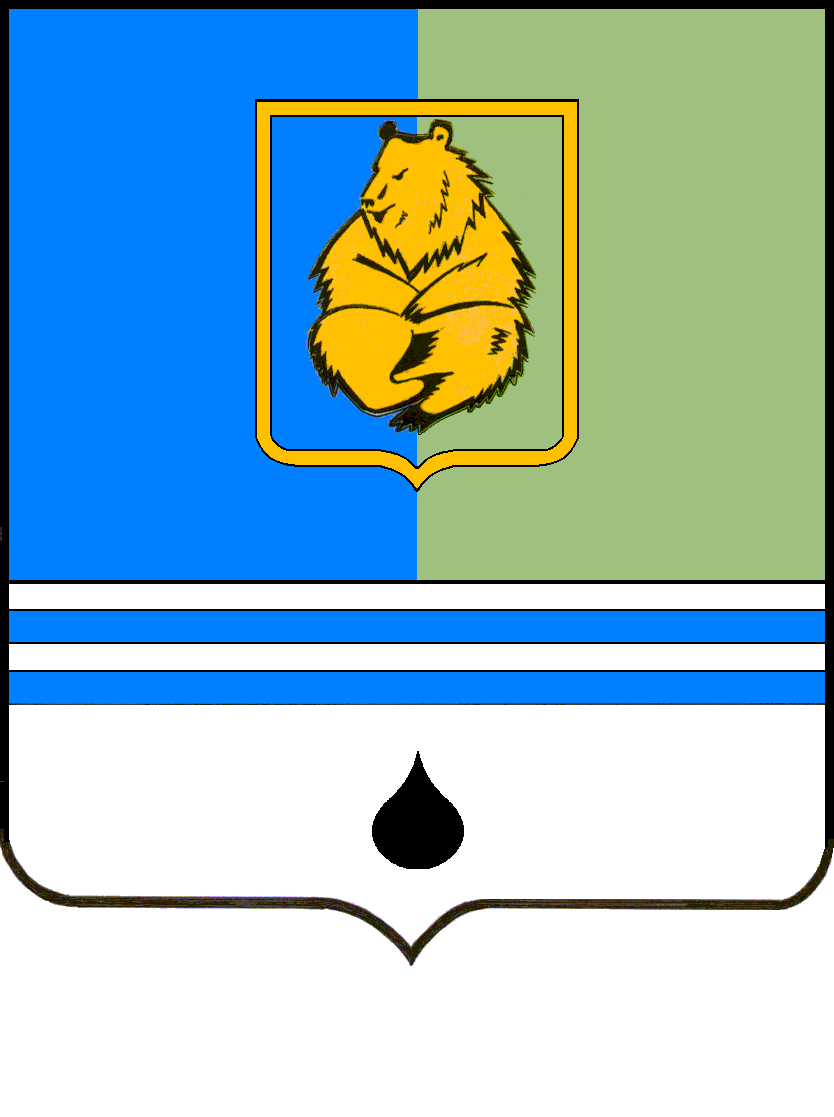 ПОСТАНОВЛЕНИЕАДМИНИСТРАЦИИ ГОРОДА КОГАЛЫМАХанты-Мансийского автономного округа - ЮгрыПОСТАНОВЛЕНИЕАДМИНИСТРАЦИИ ГОРОДА КОГАЛЫМАХанты-Мансийского автономного округа - ЮгрыПОСТАНОВЛЕНИЕАДМИНИСТРАЦИИ ГОРОДА КОГАЛЫМАХанты-Мансийского автономного округа - ЮгрыПОСТАНОВЛЕНИЕАДМИНИСТРАЦИИ ГОРОДА КОГАЛЫМАХанты-Мансийского автономного округа - Югрыот [Дата документа]от [Дата документа]№ [Номер документа]№ [Номер документа]ДОКУМЕНТ ПОДПИСАН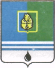 ЭЛЕКТРОННОЙ ПОДПИСЬЮСертификат  [Номер сертификата 1]Владелец [Владелец сертификата 1]Действителен с [ДатаС 1] по [ДатаПо 1]Приложение к постановлению Администрациигорода КогалымаПриложение к постановлению Администрациигорода Когалымаот [Дата документа] № [Номер документа]